.Sec. 1: Vine right, Touch, Heel cross, Toe touch, Heel cross, Toe touch LFSec. 2: Vine left, Touch, Heel cross, Toe touch, Heel cross, Toe touch RFSec. 3: RF ¼ Turn li., Recover, Step l., Recover, RF ¼ Turn li., Recover, Step l., RecoverSec. 4: Step, Lock, Step, Scuff,  ½ Turn r, Hold,  Back Rock RF* RESTART wall 2 und  wall 7Sec.5: Toe Strut r, Toe Strut l, Heel touch r,Recover, Heel Touch l , RecoverSec.6: Side Rock r, Back Rock r, ½ Turn l,Hold,  ½ Turn l, HoldSec.7: ½ Turn l,Hold,  Back Rock l, ½ Turn r,Hold,  Back Rock rSec.8: Step r, ¼ Turn Hook l ,Step l , Scuff r , Heel out, Heel out, Step in, Step inRESTART wall 2 und wall 7 nach Sec. 4 !!Waitin' On Me (de)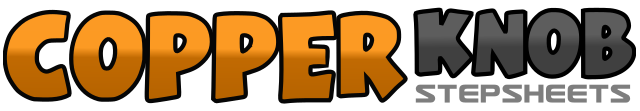 .......Count:64Wand:4Ebene:Low Intermediate.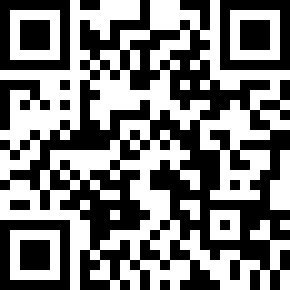 Choreograf/in:Harry Schalk (AUT) - September 2017Harry Schalk (AUT) - September 2017Harry Schalk (AUT) - September 2017Harry Schalk (AUT) - September 2017Harry Schalk (AUT) - September 2017.Musik:If You're Waiting On Me - The KendallsIf You're Waiting On Me - The KendallsIf You're Waiting On Me - The KendallsIf You're Waiting On Me - The KendallsIf You're Waiting On Me - The Kendalls........1,  2RF Schritt rechts , LF kreuzt hinter  RF3,  4RF Step right , LF touch next to RF5,  6LF Ferse kreuzend vor  RF ,  LF Zehensp. tippt neben RF7,  8LF Ferse kreuzend vor RF ,  LF Zehensp. tippt neben RF1,  2LF Schritt   , RF kreuzt hinter LF3,  4LF Schritt links  , RF auftippen neben LF5,  6RF Ferse kreuzend vor  LF ,  RF Zehensp. tippt neben  LF7,  8RF Ferse kreuzend vor  LF ,  RF Zehensp. tippt neben  LF1,  2RF Schritt mit   ¼ Dreh. links   , LF neben  RF3,  4LF Schritt nach links , RF neben LF5,  6RF Sritt mit ¼ Dreh. links   , LF neben RF7,  8LF Schritt nach links  , RF neben  LF1,  2RF Schritt vor, LF hakt ein hinter  RF3,  4RF Schritt vor , LF Bodenstreifer vor5,  6LF Schritt mit ½ Dreh. rechts, Halten7,  8RF Schritt zurück , Gewicht wieder auf LF1,  2RF Zehensp. vorne tippen  , RF abstellen3,  4LF  Zehensp. vorne tippen  , LF abstellen5,  6RF Ferse vorne tippen  , RF neben  LF7,  8LF Ferse vorne tippen  , LF neben RF1,  2RF Schritt rechts  , Gewicht wieder auf  LF3,  4RF Schritt zurück, Gewicht wieder auf LF5,  6RF Schritt mit ½ Dreh. Links, Halten7,  8LF Schritt mit ½ Dreh. Links, Halten1,  2RF Schritt mit ½ Dreh. Links, Halten3,  4LF Schritt zurück, Gewicht wieder auf RF5,  6LF Schritt mit ½ Dreh. Rechts, Halten7,  8RF Schritt zurück, Gewicht wieder auf LF1,  2RF Schritt vor,  RF ¼ Dreh. links und dabei LF vor RF Schienbein anheben3,  4LF Schritt vor, RF Bodenstreifer vor5,  6RF Ferse  schräg vorne aufsetzen, LF Ferse schräg vorne aufsetzen  ( Beide Zehensp. oben)7,  8RF schritt zurück, LF Schritt zurück neben RF